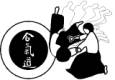 Iaido classes by ZoomIntroduction to Iaido (Muso shinden ryu)Course 1ContentHow to tie the belt and the hakamaHow to walk with the swordHow to sit down and stand up with the swordDifferent bowsHow to put the sword in the beltHow to tie the sword to the beltHow to hold the swordPostureA few warm-up exercisesThe first 4 movements of the seriesCourse 2 and 3PrerequisiteCourse 1ContentAdditional warm-up exerciseCourse 2Revision of the first 4 movements of course 1Movements 5 to 8Course 3 Revision of the first 8 movements of the courses 1 and 2Movements 9 to 12Required materialBoken with or without a scabbard, or a iaitoGi with a Iaido or Aikido beltHakama optionalDuration and language: 2 hours per courseEnglish and French DatesCourse 1:	Sunday July 25th from 12:30pm to 2:30pmCourse 2:	Sunday August 1st from 12:30pm to 2:30pmCourse 3:	Sunday August 8th from 12:30pm to 2:30pmNumber of participantsMaximum 10 per course.Registrationclaudeadlm@gmail.comRegistration formYou will receive the link to the classes and the payment once you are registered.Cost: Course 1 only 90$ CADCourse 1,2 and 3      150$ CADInstructorClaude Berthiaume6th dan Iaido, Chief instructor Aikido de la Montagne, Technical director of the Kiyoikaze Iaido Federation.Assistant instructor (if class is larger than 5 practitioners)Liliane Bourgouin4th dan Iaido, Iaido Instructor Aikido de la Montagne.